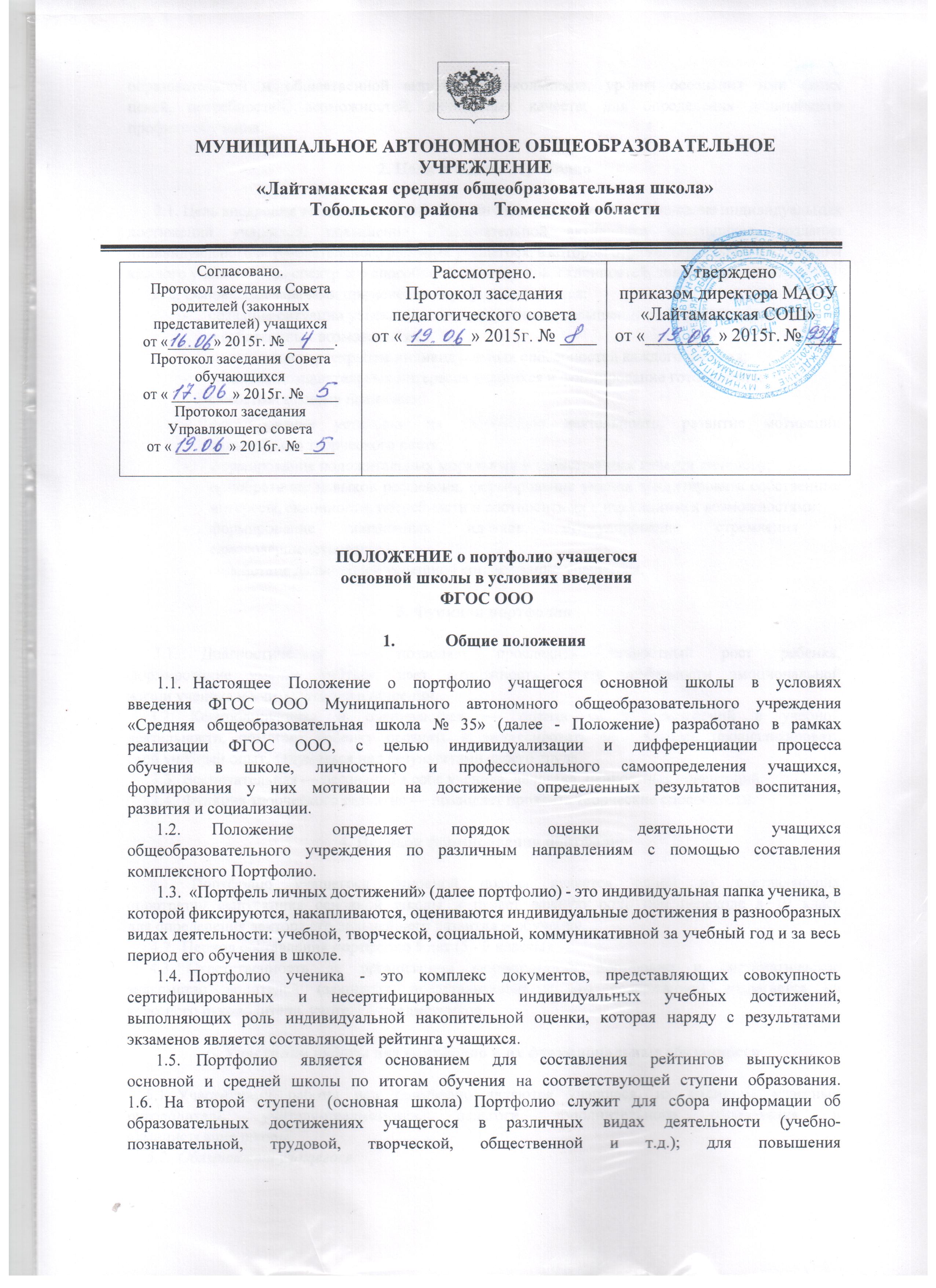 
образовательной и общественной активности школьников, уровня осознания ими своих
целей, потребностей, возможностей, личностных качеств; для определения дальнейшего
профиля обучения.2. Цели и задачи портфолио2.1. Цель внедрения технологии портфолио - отслеживание, учёт и оценивание индивидуальных достижений учащихся, повышение образовательной активности школьников, создание индивидуального образовательного рейтинга учащегося, в котором отражены реальные достижения каждого ученика, весь спектр его способностей, интересов, склонностей, знаний и умений.2. 2. Основными задачами применения портфолио являются:создание ситуации успеха для каждого ученика, повышение самооценки и уверенности в собственных возможностях;максимальное раскрытие индивидуальных способностей каждого ребенка;развитие познавательных интересов учащихся и формирование готовности к самостоятельному познанию;формирование установки на творческую деятельность, развитие мотивации дальнейшего творческого роста;формирование положительных моральных и нравственных качеств личности;приобретение навыков рефлексии, формирование умения анализировать собственные интересы, склонности, потребности и соотносить их с имеющимися возможностями;формирование жизненных идеалов, стимулирование стремления к самосовершенствованию;содействие дальнейшей успешной социализации учащегося.3. Функции портфолио3.1.	Диагностическая — позволяет проследить личностный рост ребенка,
формирование умения учиться, дает возможность узнать особенности эмоциональной
жизни ученика и учитывать это в общении.3.2.	Контролирующая и оценивающая — оценка своих достижений в учебной
деятельности, помогает ребенку осознать и зафиксировать свои успехи, проанализировать
свой учебный опыт, задуматься над результатами своего труда.Воспитательная — осознание в себе ученика, человека, ценностных ориентаций.Функция творческого развития — позволяет проявить творческие способности.4. Порядок формирования портфолио4.1.	Портфолио учащегося основной школы является одной из составляющих
«портрета» выпускника основной школы и играет важную роль при переходе в 10 класс
для определения вектора его дальнейшего развития и обучения.4.2.	Период составления портфолио 5 лет (5 - 9 классы).4.3.	Ответственность за организацию формирования портфолио и систематическое
знакомство родителей (законных представителей) с его содержанием возлагается на
классного руководителя, учителей-предметников.5. Участники работы над портфолио и их функциональные обязанности5.1.	Участниками работы над портфолио являются учащиеся, их родители, классный
руководитель, учителя-предметники, педагоги дополнительного образования и
администрация школы.5.2.	Обязанности учащегося:Оформляет портфолио в соответствии с принятой в школе структурой. Все записи ведет аккуратно, самостоятельно и систематически. Ученик имеет право включать в накопительную папку дополнительные разделы, материалы, элементы оформления, отражающие его индивидуальность.5.3.	Обязанности родителей:Помогают в оформлении портфолио и осуществляют контроль за пополнением портфолио.5.4. Обязанности классного руководителя: Является консультантом и помощником, в основе деятельности которого -сотрудничество, определение направленного поиска, обучение основам ведения портфолио; организует воспитательную работу с учащимися, направленную на их личностное и профессиональное самоопределение. Осуществляет посредническую деятельность между учащимися, учителями-предметниками и педагогами дополнительного образования. Осуществляет контроль пополнения учащимися портфолио.  Классный руководитель оформляет итоговые документы на основании сертифицированных материалов, представленных в портфолио, и несёт ответственность за достоверность информации, представленной в итоговом документе.5.5.	Обязанности учителей-предметников, педагогов дополнительного образования:
Проводят информационную работу с учащимися и их родителями по формированию
портфолио. Предоставляют учащимся места деятельности для накопления материалов.
Организуют проведение олимпиад, конкурсов, конференций по предмету или
образовательной области. Разрабатывают и внедряют систему поощрений за урочную и
внеурочную деятельность по предмету. Проводят экспертизу представленных работ по
предмету и пишут рецензии, отзывы на учебные работы.5.6.	Обязанности администрации учебного заведения:5.6.1.	Заместитель директора по учебно-воспитательной работе организует работу и
осуществляет контроль за деятельностью педагогического коллектива по реализации
технологии портфолио в образовательном процессе школы и несёт ответственность за
достоверность сведений, входящих в портфолио.5.6.2.	Директор разрабатывает и утверждает нормативно-правовую базу,
обеспечивающую ведение портфолио, а также распределяет обязанности участников
образовательного процесса по данному направлению деятельности. Создает условия для
мотивации педагогов к работе по новой системе оценивания и осуществляет общее
руководство деятельностью педагогического коллектива по реализации технологии
портфолио в практике работы школы.6. Структура, содержание и оформление портфолио6.1.Портфолио ученика имеет следующие разделы (Приложение 1):«Социально-личностное развитие ученика»: характеристика ученика, сведения о родителях, интересы и увлечения, классные поручения. Заполняется в свободной форме. Ученик ежегодно проводит самоанализ собственных планов и итогов года, ставит цели и анализирует достижения.«Учебно-познавательное развитие ученика»: достижения ученика в различных предметных областях, успехи в проектной и исследовательской деятельности, материалы и листы наблюдений, фиксирование достигнутых результатов, результаты стартовой диагностики, промежуточных и итоговых стандартизированных работ по предметам.«Моё творчество»: творческие работы: рисунки, сказки, стихи. Если выполнена объемная работа (поделка), нужно поместить ее фотографию. Если работа принимала участие в выставке или участвовала в конкурсе, также необходимо дать информацию об этом мероприятии: название, когда, где и кем проводилось. При возможности дополнить это сообщение фотографией. Если событие освещалось в СМИ или Интернете - надо найти эту информацию. Если проводилось Интернет-порталом, сделать распечатку тематической странички.«Физическое развитие ребенка»: фиксирование достигнутых результатов в спорте, участие в соревнованиях, спортивных конкурсах и т.д.«Духовно-нравственное развитие ребенка»: участие в социальных акциях, конкурсах, проектах.6.2.В состав Портфолио каждого ребенка для характеристики сторон, связанных с учебной деятельностью, входит:6.2.1. систематизированные материалы текущей оценки - отдельные листы наблюдений, - оценочные листы и материалы видео- и аудио- записей процессов выполнения отдельных видов работ, с результатами стартовой диагностики (на входе, в начале обучения) и результаты тематического тестирования; выборочные материалы самоанализа и самооценки учащихся. 6.2.2. материалы итогового тестирования и/или результаты выполнения итоговыхработ.Кроме того, в портфолио включаются и иные документы, характеризующие ребенка с точки зрения его внеурочной и досуговой деятельности. Совокупность этих материалов дает достаточно объективное, целостное и сбалансированное представление - как в целом, так и по отдельным аспектам, - об основных достижениях конкретного ученика, его продвижении во всех наиболее значимых аспектах обучения в школе.7. Технология ведения ПортфолиоПортфолио оформляется в соответствии с принятой в школе структурой, указанной в пункте 4 настоящего Положения самим учеником в папке-накопителе с файлами на бумажных носителях и/или в электронном виде.По необходимости, работа учащихся с портфолио сопровождается помощью взрослых: педагогов, родителей, классных руководителей, в ходе совместной работы которых устанавливается отношения партнерства, сотрудничества. Это позволяет учащимся постепенно развивать самостоятельность, брать на себя контроль и ответственность.Учащийся имеет право включать в портфолио дополнительные материалы, элементы оформления с учетом его индивидуальности.7.4.	При оформлении следует соблюдать следующие требования:Записи вести аккуратно и самостоятельно.Предоставлять достоверную информацию.Каждый отдельный материал, включенный в портфолио, должен датироваться и визироваться (кроме грамот, благодарностей) в течение года.В конце года ученик самостоятельно проводит анализ личных достижений в различных видах деятельности и намечает планы действий с учетом имеющихся результатов.8. Подведение итогов работы8.1. Анализ работы над портфолио и исчисление итоговой оценки проводится классным руководителем.Система оценивания достижений учащихся по материалам портфолио представлена в таблице в Приложении 2.Оценка по каждому виду деятельности суммируется, вносится в итоговый документ «Сводную итоговую ведомость», утверждается директором и заверяется печатью школы. Образец «Сводной итоговой ведомости» представлен в Приложении 3..По результатам оценки портфолио учащихся проводится годовой образовательный рейтинг, выявляются учащиеся, набравшие наибольшее количество баллов в классе, параллели, школе. Победители поощряются.МАОУ СОШ № 35ПОРТФОЛИОМесто для фотографииФамилия	Имя	Отчество 	Число, месяц, год рождения	Год начала работы над портфолио	Классный руководитель	(Фамилия, имя, отчество)Сводная итоговая ведомость.(Фамилия, имя, отчество)(полное название образовательного учреждения)Класс	Настоящий итоговый документ составлен на основании оригиналов официальных документов, представленных в портфолио.Грамоты, дипломы, резюме и другие материалы представлены в приложении к итоговомудокументу.Дата.	Директор школы		М.п.Классный руководитель:Лист общеучебных достиженийВедомости участия в различных видах деятельности. Участие в олимпиадах:Спортивные достижения:ПоказателиИзмерителиРезультат - баллпрактикиОрганизация и проведение мероприятия3№ПоказателиБалл1Учебная деятельность2Достижения в олимпиадах, конкурсах3Спортивные достижения4Дополнительное образование5Участие в мероприятиях и практикахИТОГО:№ категории5кл.6 кл.7 кл.8 кл9 кл.1.Классная работа выполняласьвсегдарегулярноредко2. Домашние задания выполнялисьвсегдарегулярноредкоЗ.Подготовка дополнительнойлитературы к урокам:всегдарегулярноредконикогда4.Отношение к учебе в целомположительноебезразличноенегативное5.Участие в работе класса на уроках:постоянноеинициативноерегулярноечастоередкое6. Уровень познавательного интереса:интерес проявляется часторедкопочти никогда7. Ответственность исамостоятельность в учебнойдеятельностивсегда самостоятеленнуждается в сопровождении ипомощисамостоятельность проявляется редкоуклоняется от самостоятельности8. Глубина усвоения материала:воспроизводит с элементамисобственного творчествавоспроизводит знания полностьювоспроизводит знания частично9.Организация учебной деятельности:готов к уроку самостоятельноготов к уроку с напоминаниемне готов к уроку10. Оформление работпо всем требованиямтребования частично нарушеныаккуратногрязно11. Темп работы:опережает темп работы класса свысоким качествомопережает темп работы класса снедостаточным качествомсоответствует темпу урокаотстает от темпа урока12. Понимание смысла учебной деятельности:формирует цель учебной деятельностиформулирует цель с помощью учителяне умеет формулировать цель13.Умение организовывать и контролировать свою работу на урокевсегдаиногдаредко14. Взаимоотношения с товарищамиположительноебезразличноенегативное15.Соблюдение норм и правил поведения:отличноехорошееудовлетворительноеплохое16. Общие учебные навыки усвоенына высоко уровнена среднем уровнена среднем уровнениже среднего№НазваниеПредметУровеньРезультатДатаПодписьУчастие в общественной жизни класса и школы:Участие в общественной жизни класса и школы:Участие в общественной жизни класса и школы:Участие в общественной жизни класса и школы:Участие в общественной жизни класса и школы:Участие в общественной жизни класса и школы:Участие в общественной жизни класса и школы:№НазваниеСодержаниеУровеньРезультатДатаПодписьДостижения в системе дополнительного образования и иных образовательных учреждениях:Достижения в системе дополнительного образования и иных образовательных учреждениях:Достижения в системе дополнительного образования и иных образовательных учреждениях:Достижения в системе дополнительного образования и иных образовательных учреждениях:Достижения в системе дополнительного образования и иных образовательных учреждениях:Достижения в системе дополнительного образования и иных образовательных учреждениях:Достижения в системе дополнительного образования и иных образовательных учреждениях:№НазваниеСфера учёбыУчреждениеРезультатДатаПодпись№НазваниеУровеньРезультатДатаПодпись